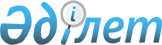 Соглашение о товарообороте и производственной кооперации в области машиностроения на взаимоувязанной основеСоглашение, г. Москва, 9 декабря 1994 г.



 


Неофициальный текст



  




Временно применяется со дня подписания и вступает в силу со дня сдачи на хранение депозитарию третьего уведомления о выполнении Сторонами внутригосударственных процедур, необходимых для вступления его в силу





Подписали: Азербайджанская Республика, Республика Армения, Республика Беларусь, Грузия, Республика Казахстан, Кыргызская Республика, Республика Молдова, Российская Федерация, Республика Таджикистан, Республика Узбекистан, Украина





сдали уведомления:





Республика Беларусь          - депонировано 7 февраля 1995 года;






Республика Узбекистан        - депонировано 24 февраля 1995 года;






Кыргызская Республика        - депонировано 28 декабря 1995 года;






Российская Федерация         - депонировано 16 августа 1996 года;






Азербайджанская Республика   - депонировано 18 декабря 1996 года;






Республика Таджикистан       - депонировано 3 ноября 1997 года;






Республика Казахстан         - депонировано 28 марта 2005 года






                               (внутригосударственные процедуры






                               выполняются).





сдали ратификационные грамоты:





Республика Молдова           - депонирована 19 августа 1997 года.





Соглашение вступило в силу 28 декабря 1995 года





вступило в силу для государств:





Республика Беларусь          - 28 декабря 1995 года;






Республика Узбекистан        - 28 декабря 1995 года;






Кыргызская Республика        - 28 декабря 1995 года;






Российская Федерация         - 16 августа 1996 года;






Азербайджанская Республика   - 18 декабря 1996 года;






Республика Молдова           - 19 августа 1997 года;






Республика Таджикистан       - 3 ноября 1997 года;





временно применяется для государств:





Республика Армения           - с 9 декабря 1994 года;






Грузия                       - с 9 декабря 1994 года;






Украина                      - временное  применение 






                               приостановлено с 29






                               декабря 2000 года.



      Правительства государств - участников настоящего Соглашения, далее Стороны,

      стремясь к дальнейшему углублению взаимовыгодных экономических отношений между государствами,

      считая необходимым сохранение и развитие созданного производственного потенциала предприятий машиностроения Сторон и рационального его использования, а также постоянное совершенствование выпускаемой продукции,

      придавая важное значение сохранению и развитию производственных и технологических взаимосвязей между машиностроительными предприятиями и организациями государств,

      согласились о нижеследующем:




 


      Статья 1.



      1. Стороны поручают машиностроительным министерствам и ведомствам с согласия предприятий заключать ежегодно соглашения о товарообороте продукции машиностроения, включая сырье, материалы для ее изготовления и производственную кооперацию на взаимоувязанной основе в соответствии с Соглашением о сотрудничестве в области машиностроения от 24 сентября 1993 года. Соглашением о создании зоны свободной торговли от 15 апреля 1994 года, Соглашением об общих условиях и механизме поддержки развития производственной кооперации предприятий и отраслей государств-участников Содружества Независимых Государств от 23 декабря 1993 года, Протоколом о механизме реализации указанного Соглашения от 15 апреля 1994 года, Решением об изменении редакции абзаца первого статьи 5 Соглашения об общих условиях и механизме поддержки развития производственной кооперации предприятий и отраслей государств-участников Содружества Независимых Государств от 15 апреля 1994 года и Решением о временном применении Соглашения об общих условиях и механизме поддержки развития производственной кооперации предприятий и отраслей государств-участников Содружества Независимых Государств от 15 апреля 1994 года.

      Поставка сырья, материалов, комплектующих изделий и готовой машиностроительной продукции по заключенным соглашениям на взаимоувязанной основе не облагается ввозными и вывозными пошлинами, акцизами и налогами.

      2. Для реализации предусмотренных в пункте 1 настоящей статьи целей Стороны могут привлекать к участию в разработке, заключении и осуществлении договоров (контрактов) акционерные общества и другие хозяйствующие субъекты (далее - хозяйствующие субъекты).

      Перечень хозяйствующих субъектов определяют машиностроительные министерства и ведомства Сторон.




 


      Статья 2.



      1. Реализация настоящего Соглашения осуществляется на основе договоров (контрактов) между хозяйствующими субъектами государств-участников настоящего Соглашения независимо от форм собственности и ведомственной принадлежности.

      Ответственность за выполнение договоров несут заключившие их субъекты.

      2. Поставки квотируемых товаров на взаимоувязанной основе осуществляются в соответствии с принятым в каждом государстве порядком.   




 


      Статья 3.



      Стоимость взаимопоставляемой продукции, предусмотренной соглашениями, определяется с учетом мировых цен.




 


      Статья 4.



      Стороны будут оказывать содействие хозяйствующим субъектам в привлечении кредитов внутри государства для расчетов за поставляемые изделия в рамках настоящего Соглашения.      




 


      Статья 5.



      Для организации работы по реализации настоящего Соглашения внутри каждой страны Стороны согласились осуществить в двухмесячный срок разработку необходимых документов согласно статьям 1, 2, 3 и 4 настоящего Соглашения.

      Стороны согласились, что координацию работы по разработке указанных документов будет осуществлять Совет руководителей министерств и ведомств государств по сотрудничеству в области машиностроения.     




 


      Статья 6.



      Все спорные вопросы, которые могут возникнуть в связи с толкованием и выполнением отдельных статей настоящего Соглашения, будут разрешаться Сторонами путем переговоров и консультаций.      




 


      Статья 7.



      Настоящее Соглашение утрачивает силу для Стороны, которая пожелает выйти из него, через 6 месяцев с момента получения депозитарием соответствующего уведомления.    




 


      Статья 8.



      Настоящее Соглашение открыто для присоединения других государств, признающих его положения, при согласии участников Соглашения.    




 


      Статья 9.



      Настоящее Соглашение временно применяется со дня подписания и вступает в силу со дня сдачи на хранение депозитарию третьего уведомления о выполнении Сторонами внутригосударственных процедур, необходимых для вступления его в силу.

      Совершено в городе Москве 9 декабря 1994 года в одном подлинном экземпляре на русском языке. Подлинный экземпляр хранится в Архиве Правительства Республики Беларусь, которое направит каждому государству, подписавшему настоящее Соглашение, его заверенную копию.


      За Правительство                 За Правительство




      Азербайджанской Республики       Республики Молдова




      (подпись)                        (подпись)



      За Правительство                 За Правительство




      Республики Армения               Российской Федерации




      (подпись)                        (подпись)



      За Правительство                 За Правительство




      Республики Беларусь              Республики Таджикистан




      (подпись)                        (подпись)



      За Правительство                 За Правительство




      Республики Грузия                Туркменистана




      (подпись)



      За Правительство                 За Правительство




      Республики Казахстан             Республики Узбекистан




      (подпись)                        (подпись)



      За Правительство                 За Правительство




      Кыргызской Республики            Украины




      (подпись)                        (подпись)


					© 2012. РГП на ПХВ «Институт законодательства и правовой информации Республики Казахстан» Министерства юстиции Республики Казахстан
				